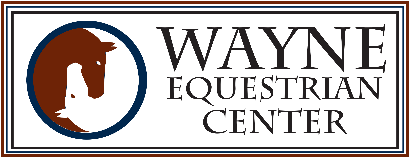 WEC Summer Horse Camp Enrollment FormHorse camp is for anyone ages 8 and older (adults included!), who is interested in learning more about working with horses.  This 2.5 hour camp includes one of hour of horsemanship and one hour of riding and a 30 minute lunch/snack break.  In the horsemanship portion, participants will learn how to groom, tack, and care for horses.  For the riding portion, students will either work to improve their riding skills, or, if they have never ridden before, will learn the basics of how to steer and control a horse.  Each day promises something new. Camp will be limited to 14 participants split in to 2 groups split by riding level.Requirements for camp:At least 8 years oldLong Pants (Jeans Preferred) and HelmetSigned Waiver (must be signed by parent or legal guardian for participants under 18)Dress appropriately for the weatherBring a sack lunch/snackBeginner Camp Dates (Monday, Tuesday, Wednesday)	Option1: June 13,14,15             Option 2: June 27, 28, 29Option 3: July 11,12,13 	Option 4: July 25,26,27	Option 5: August 1,2,3	Camp hours are from 12:00pm – 2:30 pm	Cost is $75 per day or $145 for two days $205 for all 3 days in same weekPlease sign and return the bottom portion:Participant’s Name:________________________________________________________Participant’s Age:____________Emergency Contact Name & Phone Number:_____________________________________________________________Email Address:_____________________________________________________________________________________Participant’s Signature (must be signed by parent if under 18)________________________________________________Please indicate the date(s) you would like to attend:                                               Please make checks payable to Wayne Equestrian Center.  To Pay by credit card contact Kelly at WayneEquestrianCenter@yahoo.com or by check or cash in office. NOTE: A convenience fee of 3.5%will be added to all credit card purchases.Payment is required in advance to reserve a spot in camp.  All riders are required to complete a digital waiver prior to the first day of camp.  This link will be emailed to you upon registration.  